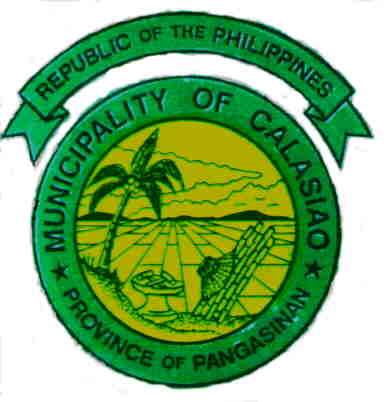 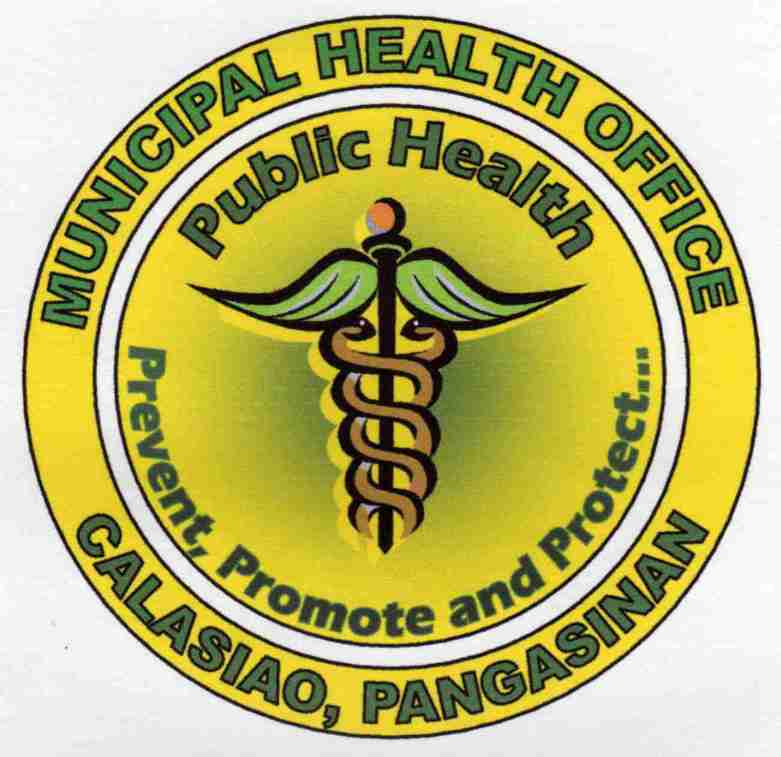 SECURING HEALTH CERTIFICATE 